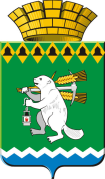  ОБЩЕСТВЕННАЯ  ПАЛАТА Артемовского городского округа 623780, Свердловская область, город Артемовский, площадь Советов,3Повестка заседанияОбщественной палаты Артемовского городского округа03.08.2022Вопрос № 1Информация о проведенной работе Администрации  Артемовского городского округа за период с 2019 года по текущий период.Докладчик: Глава Артемовского городского округа К.М.ТрофимовВопрос № 2Информация об итогах муниципальных конкурсов:«Лучшая организация в Артемовском городском округе по благоустройству  прилегающей   территории в 2022 году»;«Лучший палисадник на территории Артемовского городского округав 2022 году»;«Лучший двор МКД на территории Артемовского городского округав 2022 году».Докладчик: Председатель Общественной палаты   Р.А.Калугина	Председатель Общественной палаты                                            Р.А.Калугина	